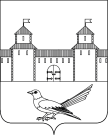 от 17.08.2016 № 1445-пО присвоении почтового адреса жилому помещению (дому)	Руководствуясь статьей 16 Федерального закона от 06.10.2003 № 131-ФЗ «Об общих принципах организации местного самоуправления в Российской Федерации», постановлением Правительства Российской Федерации от 19.11.2014 № 1221 «Об утверждении Правил присвоения, изменения и аннулирования адресов», статьями 32, 35, 40 Устава муниципального образования Сорочинский городской округ Оренбургской области, свидетельством о государственной регистрации права серии 56 АА № 804926 от 24.02.2009, свидетельством о государственной регистрации права серии 56 АА № 804925 от 24.02.2009, кадастровым паспортом земельного участка от 22.05.2008  № 45/08-01-1258, кадастровым паспортом здания от 10.02.2009 инвентарный номер 1341, техническим планом здания от 20.07.2016 и поданным заявлением (вх. № Сз-1122 от 04.08.2016) администрация Сорочинского городского округа Оренбургской области постановляет: Присвоить жилому помещению (дому) общей площадью 80,8 кв.м., расположенному на земельном участке с кадастровым номером 56:45:0101006:6 почтовый адрес: Российская Федерация, Оренбургская область, г. Сорочинск, ул. Ялтинская, д. 38.Контроль за исполнением настоящего постановления возложить на  главного архитектора муниципального образования Сорочинский городской округ Оренбургской области –  Крестьянова А.Ф.Настоящее постановление вступает в силу со дня подписания и подлежит размещению на Портале муниципального образования Сорочинский городской округ Оренбургской области.Глава муниципального образованияСорочинский городской округ                                                         Т.П. Мелентьева 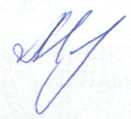 Разослано: в дело, Управлению архитектуры, заявителю, прокуратуре, Кузнецову В.Г., ОУФМСАдминистрация Сорочинского городского округа Оренбургской областиП О С Т А Н О В Л Е Н И Е